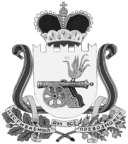 СОВЕТ ДЕПУТАТОВ ВЯЗЕМСКОГО ГОРОДСКОГО ПОСЕЛЕНИЯВЯЗЕМСКОГО РАЙОНА СМОЛЕНСКОЙ ОБЛАСТИРЕШЕНИЕот 18.03.2014  № 13Руководствуясь частью 4 статьи 44 Федерального закона от 06 октября 2003 года № 131-ФЗ «Об общих принципах организации местного самоуправления в Российской Федерации», Совет депутатов Вяземского городского поселения Вяземского района Смоленской области РЕШИЛ:1. Установить следующий порядок учета предложений по проекту решения «О внесении изменений в Устав Вяземского городского поселения Вяземского района Смоленской области» и участия граждан в его обсуждении:1.1. Ознакомление с проектом решения через средства массовой информации (газета «Мой город - Вязьма» и электронное периодическое издание «Мой город – Вязьма.ru» (MGORV.RU).1.2. Прием предложений граждан в письменной форме до «7» апреля 2014 года по адресу: г. Вязьма, ул. 25 Октября, д. 11, каб. 60.1.3. Анализ поступивших предложений граждан по проекту решения.1.4. Публичные слушания по проекту решения «О внесении изменений в Устав Вяземского городского поселения Вяземского района Смоленской области» провести «8» апреля 2014 года в 14.30 часов в здании Вяземской детской музыкальной школы им. А.С. Даргомыжского (концертный зал, 4 этаж) по адресу: г. Вязьма, улица Бауманская, д. 7.1.5. Утверждение решения «О внесении изменений в Устав Вяземского городского поселения Вяземского района Смоленской области».1.6. Опубликование решения «О внесении изменений в Устав Вяземского городского поселения Вяземского района Смоленской области» в газете «Мой город-Вязьма» и электронном периодическом издании «Мой город – Вязьма.ru» (MGORV.RU).2. Опубликовать настоящее решение в газете «Мой город-Вязьма» и электронном периодическом издании «Мой город – Вязьма.ru» (MGORV.RU).Об установлении порядка учета предложений по проекту решения «О внесении изменений в Устав Вяземского городского поселения Вяземского района Смоленской области» и порядка участия граждан в его обсужденииГлава муниципального образованияВяземского городского поселения Вяземского района Смоленской областиО.С. Григорьев